Bernard ThierryBernard Thierry est directeur de recherche au CNRS. Ses travaux portent sur les sociétés animales, en particulier chez les primates. À travers l'étude comparative des macaques, il a montré que les différents caractères d'une organisation sociale sont des éléments covariants, ce qui indique qu'ils sont liés par des relations d'interdépendance qui fonctionnent comme des contraintes internes aux systèmes sociaux ; ces relations permettent certaines évolutions et en interdisent d'autres, modelant ainsi la forme des systèmes sociaux. Bernard Thierry a été président de la Société française pour l'étude du comportement animal de 1998 à 2005, il a reçu le Prix Geoffroy Saint-Hilaire décerné par cette même société en 2018. Il a publié à ce jour près de 170 articles scientifiques et dirigé plusieurs ouvrages. Il a récemment coordonné avec Michel Kreutzer la publication aux Presses universitaires de Paris Nanterre d'un livre qui retrace les développements de l'éthologie française dans la deuxième moitié du XXe siècle.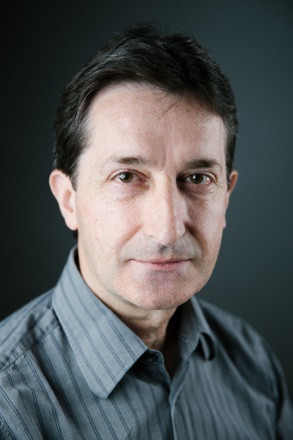 